IEEE P802.15Wireless Personal Area NetworksPHY Layer Operating Mode(s)The Invisible Data Embedded Display TX Schemes for OCC uses the PHY VI – 2 Dimensional / Screen Source.  The PHY VI Operating Modes system specifications are given in Table 1-1.Table 1-1 - PHY Operating Mode for Invisible Data Embedded Display TX SchemesThe PHY VI FEC support for Invisible Data Embedding is given in Table 1-2.Table 1-2 – Invisible Data Embedding FEC Support PHY SpecificationsThe PHY VI with supported data rates and operating conditions is shown in Table 1-1 for Visible Mode of data Transmission. The Invisible Data Embedded Display TX Schemes works with two data embedding method. The supported data embedding principles are Alpha Blending and Watermarking. The PHY system diagram illustrated in Figure 2-1 for 2 Dimensional / Screen Source for Invisible Data Embedded Display TX Schemes for OCC.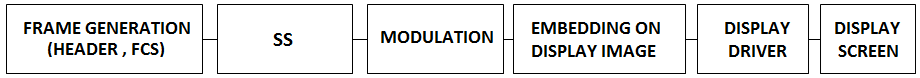 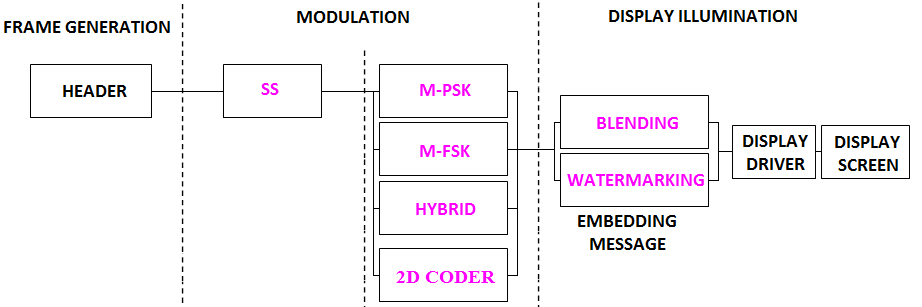 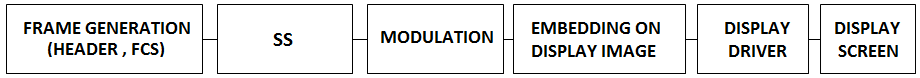 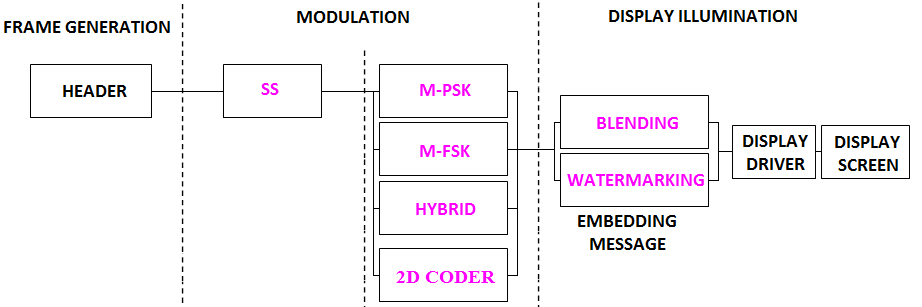 Figure 2-1 – Invisible Data Embedded Display TX Schemes PHY System DiagramThe PHY designed with specific key features in consideration to have error free and effective display to camera communication in the real-time usage of end system.  The design goals are,Unobtrusive to Screen ViewerWorks on dynamic visual SceneAngle and Distance Free CommunicationRx Distance Adaptive Communication by Screen with interactive Camera Asynchronous CommunicationRx Frame Rate independent Transmission Multi-Display Model for TransmissionTo achieve the above described design goal, the PHY design is proposed with Spread Spectrum based M-PSK, M-FSK, Hybrid-M-PSK-FSK, Sequential Scalable 2D Codes. The use cases of the modulation scheme and SS Modulation parameter are described in this section.2.1 Modulation Schemes2.1.1 Use Case of Modulation Scheme 1 – M-PSKThe Figure 2-2 describes the M-PSK modulation scheme usage on PHY Layer design. 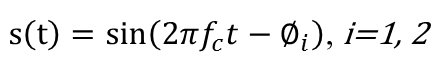 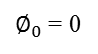 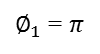 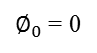 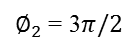 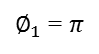 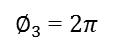 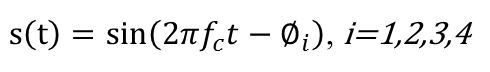 Figure 2-2 – M-PSK Modulation2.1.2 Use Case of Modulation Scheme 2 – M-FSKThe Figure 2-3 describes the M-FSK modulation scheme usage on PHY Layer design. 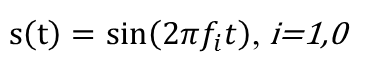 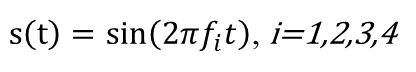 Figure 2-3 – M-FSK Modulation2.1.3 Use Case of Modulation Scheme 3 – Hybrid (M-PSK-FSK)Hybrid scheme used to achieve double the data rate of M-PSK or F-FSK by combining Frequency and Phase on the modulation. The Figure 2-4 describes the Hybrid modulation scheme usage on PHY Layer design. 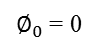 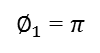 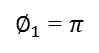 Figure 2-4 – Hybrid (M-PSK-FSK) Modulation2.1.4 Use Case of Modulation Scheme 4 – Sequential Scalable 2D CodesThe Sequential Scalable 2D codes used the QR Code and Color Code to encode the data with visual frame on display. The Sample 2D codes are shown in Figure 2-5.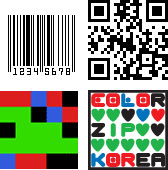 Figure 2-5 – 2D CodesThe proposed Sequential Scalable 2D Codes for PHY system design to enable distance adaptive data rate control on TX Schemes for OCC. The use case for Sequential Scalable QR code is shown in Figure 2-6.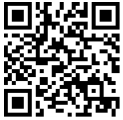 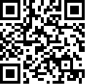 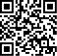 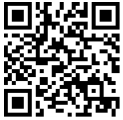 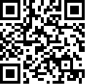 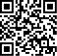 Figure 2-6 – Sequential Scalable QR CodeThe use case for Sequential Scalable Color code is shown in Figure 2-7.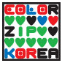 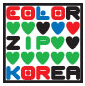 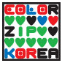 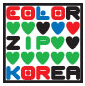       Figure 2-7 – Sequential Scalable Color Code2.2 Spread SpectrumThe Spread Spectrum adopted with PHY design for Invisible Data Embedded Display TX Schemes to add built-in adaptation on data recovery and to achieve asynchronous communication with receiver angle free and distance adaptive communication between Display Transmitter and Receiver.In this PHY model used Gold Sequence based Spreading code for encode data. The Study case of Gold Sequence SS Code Specification is as follows,Gold sequence was chosen as a spreading codeShifter register length is 5Code length is 31 (=25-1)4 family code set was generated via offset 8*n chips of code set 1Code SetsCode set 1: 0000000010010100100111101010110 (zero offset)Code set 2: 1001010010011110101011000000000 (8chip offset)Code set 3: 1001111010101100000000010010100 (16chip offset)Code set 4: 1010110000000001001010010011110 (24chip offset)The Figure 2-8 shows the SS Gold Sequence Generator model.Figure 2-8 – Gold Sequence GeneratorThe Table 2-1 describes the SS Modulation Parameters adopted for simulating proposed PHY Layer design.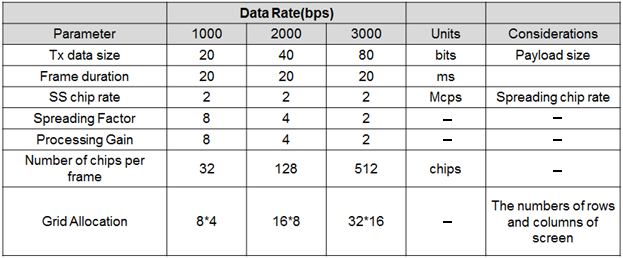 Table 2-1 – SS Modulation Parameters Study Case2.3 Data EncoderThe Invisible Data Embedded Display TX Schemes works with two data embedding method. The supported data embedding principles are Alpha Blending and Watermarking. The rule to embedding data and data rate achievement vary based on the kind of display used to design the Transmitter.2.4 Asynchronous Communication ModeThe PHY for Invisible Data Embedded Display TX Schemes designed with Asynchronous communication mode. The Asynchronous communication achieved when transmitting data, different spreading code is used per video frame. Each code sets repeated for spreading data according to spreading factor and each spreading code set 1, 2, 3, and 4 are assigned for successive 4 frames as shown in Figure 2-9.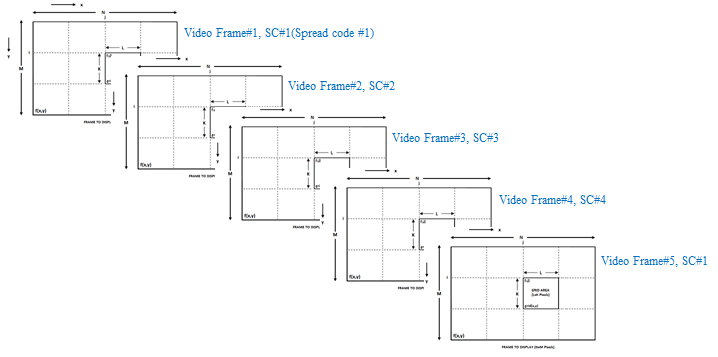  				Figure 2-9 – SS Code AssignmentThe receiver side spreading code already known with application to synchronize the data automatically. If camera CMOS received same frame, for example #1 video frame receive twice, then receiver will despread video frames using SC#1, SC#2. When processing using SC#2, dominant value will not appear so the video frame will be discarded. 2.5 Angle Free CommunicationThe PHY for Invisible Data Embedded Display TX Schemes designed with Angle Free Communication between Transmitter and Receiver. The Angle free communication is achieved by Warping the ROI of the transmitter to get the original shape alignment and then the decoded data synchronizing with spread code to extract original information transferred on transmitter. The kind automatic synchronization in receiver is time consuming function but the communication is robust.2.6 Scalable Bitrate ControllerThe PHY for Invisible Data Embedded Display TX Schemes designed with built-in Scalable bitrate Controller. To achieve robust communication, the scalable data transmission mode is proposed in PHY model design is shown in Figure 2-10. The Screen is divided into Multiple regions and each region has different frame rate controlled data transmission is enabled. This approach adds robustness on system performance for frame rate adaptive communication based on the receiver performance. 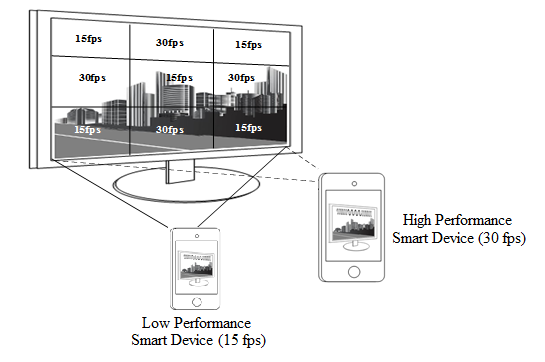 Figure 2-10 – Scalable Bitrate Controller2.7 Distance Adaptive Data Rate ControlThe PHY for Invisible Data Embedded Display TX Schemes designed with distance adaptive data rate control. In this case the Transmitter built-in with camera features as shown in Figure 2.11. The Transmitter Camera Estimate the Receivers distance using camera. There are different methods used to estimate the distance to receiver. Some of these methods are active by sending some signals to the object such as laser range finder, ultrasonic range finder, radio waves, microwaves, infrared, etc. Some others are passive that only receive information about the target position. The distance estimation method decision left up to the system designer.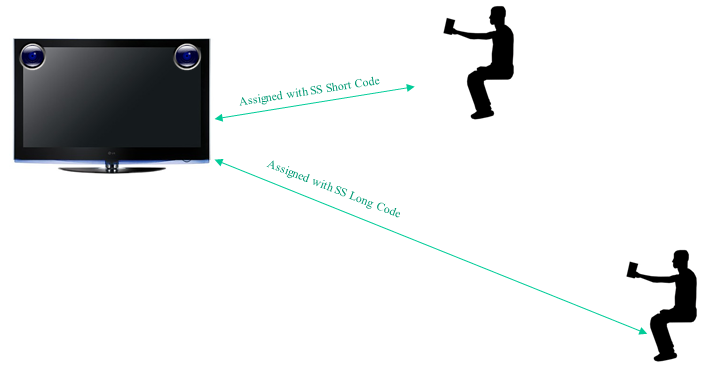 Figure 2-11 – Distance Adaptive Data rate ControlFor this conceptual evaluation, Kinect sensor based triangulation method is used for distance estimation. In this approach, the laser source emits a single beam which is split into multiple beams by a diffraction grating to create a constant pattern of speckles projected onto the scene and this pattern is captured by the infrared camera and is correlated against a reference pattern. The reference pattern is obtained by capturing a plane at a known distance from the sensor, and is stored in the memory of the sensor. When a speckle is projected on an object whose distance to the sensor is smaller or larger than that of the reference plane the position of the speckle in the infrared image will be shifted in the direction of the baseline between the laser projector and the perspective center of the infrared camera. These shifts are measured for all speckles by a simple image correlation procedure, which yields a disparity image. For each pixel the distance to the sensor can then be retrieved from the corresponding disparity.The sequence code length assignment is based the distance of the receiver from transmitter. If the receiver is near then the SF Value is small so Short Sequence Code is assigned otherwise SF values is high so Long Sequence Code is assigned. In this way, PHY model design control the distance adaptive data rate selection.PHY Layer Dimming MethodThe Display to camera communication dimming control is depending on the mode of embedding data (Visible or Invisible) on display system, rate at which data is repeatedly coding on video frame, and rate at which data refresh on display.The Invisible Data Embedded Display TX Schemes for OCC uses the Alpha Blending or Watermarking to embed the data on Video display frame. The function description of proposed PHY model is given in Figure 3-1. First the payload is coded with SS Code and modulated by M-FSK/M-PSK/2D Code modulation schemes. The modulated data frame the Grid Framing to blend/watermarked with original video frame to display on the screen visual region. The GRID framing size can be in order of 4x4, 8x8, 16x16, 32x32, 64x64 etc. The Grid frame size selection decision left up to the system designer.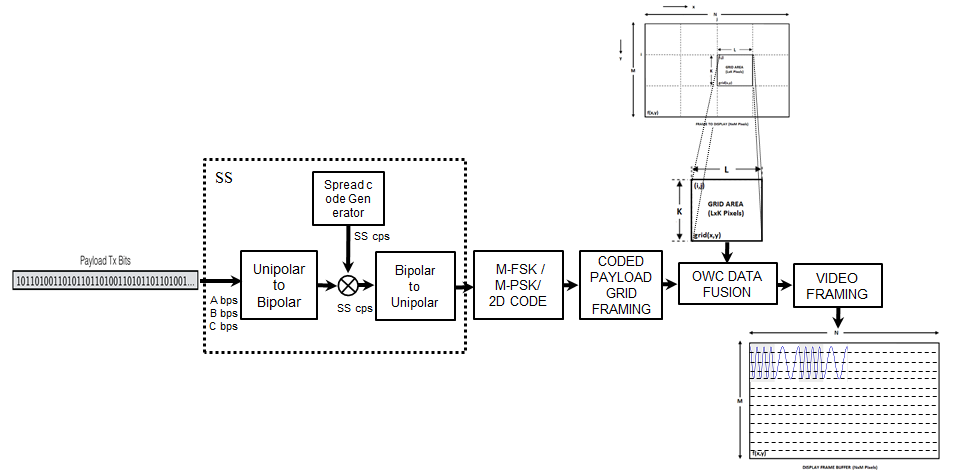 Figure 3-1 – Display Transmitter Functional Block DiagramThe Smart Device Camera Capture Visual Frame from Screen is shown Figure 3-2.         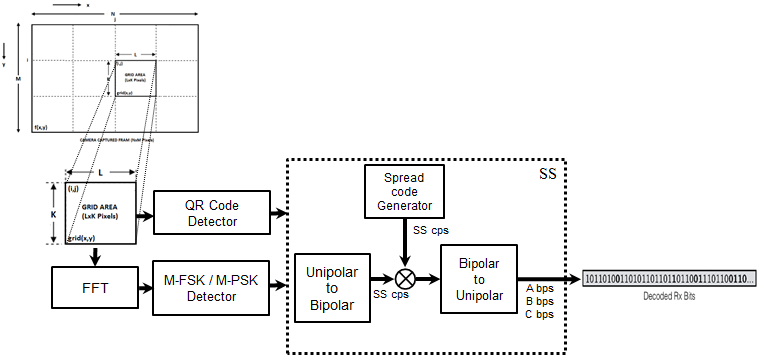 Figure 3-2 – Receiver Functional Block DiagramTo decode the data stream, the ROI of display visual area is extracted from the captured visual frame using image processing methods and then invisibly embedded data extracted using blending or watermark extraction procedure.  The blending or watermark based data extraction procedure is applied based on modulation scheme used to invisibly embedding the data on the transmitter system (Supported Modulation scheme is described in 2.1 Modulation Schemes).  The data embedded on display is SS Coded data so SS decoding is applied to recover original data from the visual sequence.In addition, the invisible data embedded display TX schemes designed with built-in scalable bitrate controller by controlling visual refresh rate of the display or by frames in which data to be encoded on visual sequence. PPDU FormatThe PPDU frame structure is formatted as illustrated in Figure 4-1 for PHY VI – 2 Dimensional / Screen Source. 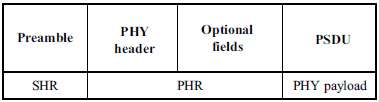 Figure 4-1 – Format of the PPDUSHR Field:The SHR field is used by the transceiver to obtain optical clock synchronization with an incoming message is called Preamble. The standard defines one fast locking pattern (FLP) followed by choice of four topology dependent patterns (TDPs) for the purposes of distinguishing different PHY topologies is shown in Table 4-1.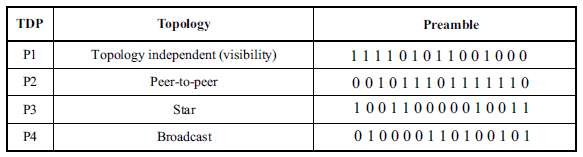 Table 4-1 – Preamble Pattern with TopologiesPHR Field:The PHY VI header is described as shown in Table 4-2 and shall be transmitted with data to identify the PHY Mode, Data rate, and PSDU length to identify the transmission specification. 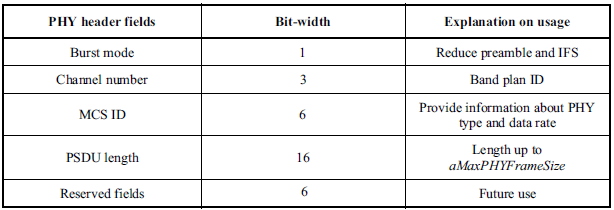 Table 4-2 – PHY HeaderBurst Mode Field: The burst mode bit indicates that the next frame following the current frame is part of the burst mode. The Burst Mode bit shall be set TRUE if the burst mode is being used otherwise, the Burst Mode bit shall be set FALSE.Channel Number Field: The channel number field for PHY shall be the band plan ID of the lowest wavelength. Refer to 9.3.1 for more detailed information.MCS ID Field: The modulation and coding scheme (MCS) ID shall be indicated in the PHY header based on Table 83.PSDU Field: The PSDU length field specifies the total number of octets contained in the PSDU.PSDU Field:The PSDU field has a variable length and carries the data of the PHY VI frame. The FCS is appended if the PSDU has a non-zero byte payload. The structure of the PSDU field is as shown in Figure 4-2.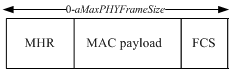 Figure 4-2 – PHY PSDU Field StructurePHY PIB AttributesThe PHY PIB comprises the attributes required to manage the PHY sublayer of a device. The attributes contained in the IEEE802.15.7-2011 PHY PIB are presented in Table 100 - PHY PIB Attributes.The additional PHY PIB attributes added on PHY for 2 Dimensional codes is presented the Table 5-1.Table 5-1 - PHY PIB Attributes AdditionsSuperframe StructureThe Invisible Data Embedded Display TX Schemes use unslotted ALOHA; that is, when the Invisible Data Embedded Display transmitter has a packet to send, it just sends it.  This support with beacon and without beacon support and the transmitter does not do a listen before talk channel activity check.  The super frame structure for PHY without beacon is shown in Figure 6-1.   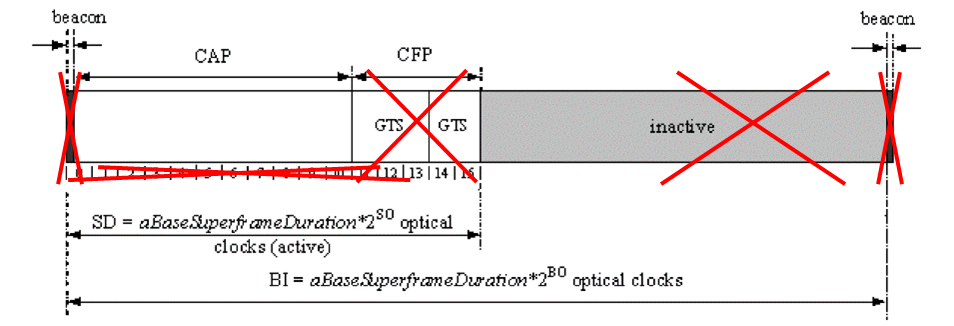 Figure 6-2 – PHY Superframe Structure without Beacon The super frame structure for PHY with beacon is shown in Figure 6-2.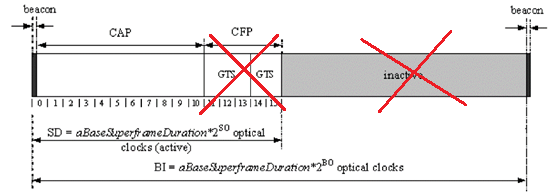 Figure 6-2 – PHY Superframe Structure with BeaconMAC Frame FormatsThe MAC frame structure is formatted as illustrated in Figure 7-1 for 2 Dimensional codes.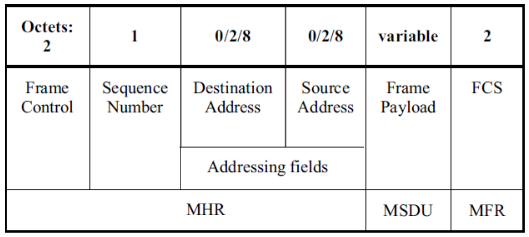 Figure 7-1 – MAC Frame FormatFrame Control Field:The frame control field is formatted as illustrated in Figure 7-2 for 2 Dimensional codes.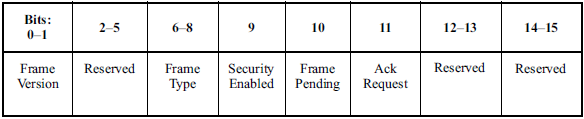 Figure 7-2 –Frame Control Field FormatFrame Version Subfield: Specifies the version number corresponding to the frame. This subfield shall be set to 0b01 to indicate a frame compatible with IEEE Standard 802.15.7r1 and all other subfield values shall be reserved for future use.Frame Type Subfield: Specifies the Frame Type used in MAC Frame. This field shall be set to one of the non-reserved values listed in Table 7-1.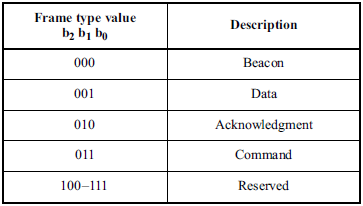 Table 7- 1 – Frame Type SubfieldSecurity Enabled Subfield: Species the Security on Data Frame is enable or not on transmission. This field is 1 bit in length, and it shall be set to one if the frame is protected by the MAC sublayer and shall be set to zero otherwise. The Auxiliary Security Header field of the MHR shall be present only if the Security Enabled subfield is set to one.Frame Pending Subfield: Species the Pending on Data Frame is available or not on transmission. This field is 1 bit in length and shall be set to one if the device sending the frame has more data for the recipient. This subfield shall be set to zero otherwise.Acknowledgment Request Subfield: Specifies whether an acknowledgment is required from the recipient device on receipt of a data or MAC command frame. This field is 1 bit in length and this subfield is set to one, the recipient device shall send an acknowledgment frame. If this subfield is set to zero, the recipient device shall not send an acknowledgment frame.Sequence Number Field:The Sequence Number field is 1 octet in length and specifies the sequence identifier for the frame.For a beacon frame, the Sequence Number field shall specify a BSN. For a data, acknowledgment, or MAC command frame, the Sequence Number field shall specify a DSN that is used to match an acknowledgment frame to the data or MAC command frame.Destination Address Field:The Destination Address field, when present, is either 2 octets or 8 octets in length, according to the value specified in the Destination Addressing Mode subfield of the frame control field, and specifies the address of the intended recipient of the frame. A 16-bit value of 0xffff in this field shall represent the broadcast short address, which shall be accepted as a valid 16-bit short address by all devices currently listening to the channel.This field shall be included in the MAC frame only if the Destination Addressing Mode subfield of the frame control field is nonzero.Source Address Field:The Source Address field, when present, is either 2 octets or 8 octets in length,  according to the value specified in the Source Addressing Mode subfield of the frame control field, , and specifies the address of the originator of the frame. This field shall be included in the MAC frame only if the Source Addressing Mode subfield of the frame control field is 10 or 11.Frame Payload Field:The Frame Payload field has a variable length and contains information specific to individual frame types. If the Security Enabled subfield is set to one in the frame control field, the frame payload is protected as defined by the security suite selected for that frame.FCS Field:The FCS field is 2 octets in length and the FCS is calculated over the MHR and MSDU parts of the frame. The FCS shall be only generated for payloads greater than zero bytes.The FCS is an optional filed in MAC frame format and the field information generated based on payload and FCS option used in the MAC frame from RS (64, 32) / RS (160,128) / None. MAC PIB AttributesThe MAC PIB comprises the attributes required to manage the MAC sublayer of a device. The attributes contained in the IEEE802.15.7-2011 MAC PIB are presented in Table 60 - MAC PIB Attributes. The additional MAC PIB attributes added for 2 Dimensional codes are presented the Table 8-1.Table 8-1 - MAC PIB Attributes AdditionsProjectIEEE P802.15 Working Group for Wireless Personal Area Networks (WPANs)IEEE P802.15 Working Group for Wireless Personal Area Networks (WPANs)TitlePHY/MAC Draft D0 Comments Update for Invisible Data EmbeddingPHY/MAC Draft D0 Comments Update for Invisible Data EmbeddingDate SubmittedJuly, 2016July, 2016SourceJaesang Cha1, Minwoo Lee2,Vinayagam Mariappan3
[Seoul National University of Science & Technology [SNUST], Korea]
Voice:	[   ]
Fax:	[   ]
E-mail:	[chajs@seoultech.ac.kr]1, [alsdnya@gmail.com]2 [vinayagam_m@hotmail.com]3Re:AbstractPHY/MAC draft D0 comment updates for Variable invisible data embedded Display Tx schemes for OWC. The Invisible data embedding supports Variable modulation Scheme, Distance adaptive, Angle Free, Asynchronous, Rx Distance and Frame rate adaptive OWC communication.PHY/MAC draft D0 comment updates for Variable invisible data embedded Display Tx schemes for OWC. The Invisible data embedding supports Variable modulation Scheme, Distance adaptive, Angle Free, Asynchronous, Rx Distance and Frame rate adaptive OWC communication.PurposeDiscussion and approval.Discussion and approval.NoticeThis document has been prepared to assist the IEEE P802.15.  It is offered as a basis for discussion and is not binding on the contributing individual(s) or organization(s). The material in this document is subject to change in form and content after further study. The contributor(s) reserve(s) the right to add, amend or withdraw material contained herein.This document has been prepared to assist the IEEE P802.15.  It is offered as a basis for discussion and is not binding on the contributing individual(s) or organization(s). The material in this document is subject to change in form and content after further study. The contributor(s) reserve(s) the right to add, amend or withdraw material contained herein.ReleaseThe contributor acknowledges and accepts that this contribution becomes the property of IEEE and may be made publicly available by P802.15.The contributor acknowledges and accepts that this contribution becomes the property of IEEE and may be made publicly available by P802.15.PHY Operating ModesPHY Operating ModesPHY Operating ModesPHY Operating ModesPHY Operating ModesModulationRLL CodeOptical Clock RateFECData Rate (Kbps)M-PSKNone30HzRS(64,32)/ RS(160,128)/None16 KbpsM-FSKNone30HzRS(64,32)/ RS(160,128)/None16 KbpsHYBRID-PSK/FSKNone30HzRS(64,32)/ RS(160,128)/None32 Kbps2D-CODENone30HzRS(64,32)/ RS(160,128)/None128 KbpsSequential Scalable 2D CodeNone30HzRS(64,32)/ RS(160,128)/None256 Kbps SS-M-PSKNone30HzNone
8 KbpsSS-M-FSKNone30HzNone8 KbpsSS-HYBRID-PSK/FSKNone30HzNone16 KbpsSS- 2D-CODENone30HzNone64 KbpsSS -Sequential Scalable 2D CodeNone30HzNone128 Kbps NoRS Method UsedFECRate1None12RS(64,32)32/643RS(160,128)128/160PHY PIB Table 100 AdditionsPHY PIB Table 100 AdditionsPHY PIB Table 100 AdditionsPHY PIB Table 100 AdditionsPHY PIB Table 100 AdditionsAttributeIdentifierTypeRangeDescriptionphyINVApplicationSpecificMode0x10Unsigned0~255This attribute specifies the application specific PHY mode.0 : Normal Data (Media Content, Information Content based on the Application used for)1 : ID Data 2 : Authentication DataMAC PIB Attributes Table 60 AdditionsMAC PIB Attributes Table 60 AdditionsMAC PIB Attributes Table 60 AdditionsMAC PIB Attributes Table 60 AdditionsMAC PIB Attributes Table 60 AdditionsMAC PIB Attributes Table 60 AdditionsAttributeIdentifierTypeRangeDescriptionDefaultmacTxMode0x91Unsigned0-255This attribute indicates the MAC transmission mode is visible or Invisible.0 : Visible VTASC  Mode1 : Visible Sequential Scalable 2D Code2 : Invisible Mode – Blending Method3 : Invisible Mode – Watermarking Method0macTxCamerEnable0x92Unsigned0-255This attribute indicates the Transmitter is Enabled with Camera or not for Interactive Receiver distance specific data transfer control.0 : Camera not connected1 : Camera connected0macRxDistance0x93Unsigned0-255This attribute notify the Receiver distance from Transmitter0macTxDataType0x94Unsigned0-255This attribute indicates the type of data to be transmitted.0 : Normal Data (Media Content, Information Content based on the Application used for)1 : ID Data 2 : Authentication Data0maxDataLength0x95Integer0-65535This attribute specify the length of the data to be transmitted0